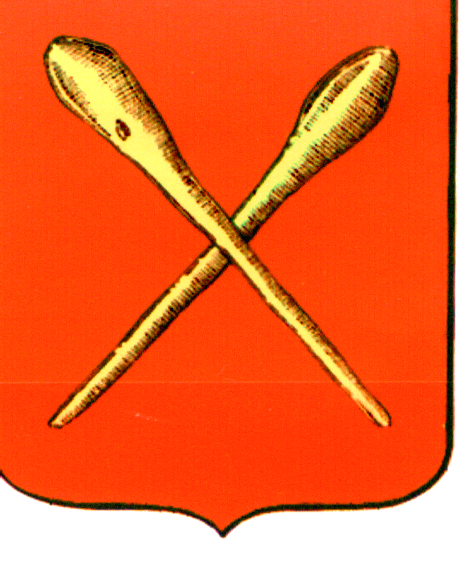 Тульская областьМуниципальное образование город АлексинСобрание депутатовРешение         от   05 марта  2015 года			    			№3(11).5О внесение изменений в решение Собрания депутатов муниципального образования город Алексин от 13.01.2015 № 1(9).7 «Об утверждении Положения о муниципальных казенных предприятиях муниципального образования город Алексин»В соответствии с Гражданским кодексом Российской Федерации, Федеральным законом от 14.11.2002 N161-ФЗ «О государственных и муниципальных унитарных предприятиях», Федеральным законом от 06.10.2003 N 131-ФЗ «Об общих принципах организации местного самоуправления в Российской Федерации», на основании Устава муниципального образования город Алексин Собрание депутатов муниципального образования город Алексин РЕШИЛО:1. Внести изменения в решение Собрания депутатов муниципального образования город Алексин от 13.01.2015 №1(9).7 «Об утверждении Положения о муниципальных казенных предприятиях муниципального образования город Алексин» изложив приложение  в новой редакции (приложение).2. Контроль за исполнением настоящего решения возложить на главу администрации муниципального образования город Алексин.3. Решение в опубликовать газете «Алексинские вести».4. Решение вступает в силу со дня подписания.Глава муниципального образованиягород Алексин									Э.И. ЭксаренкоПриложениек решению Собрания депутатовмуниципального образованиягород Алексинот 05.03.2015 №3(11).5Положениео  муниципальных казенных предприятияхмуниципального образования город Алексин1. Общие положения1.1. Настоящее Положение разработано в соответствии с Гражданским кодексом Российской Федерации, Бюджетным кодексом Российской Федерации, Федеральным законом от 14.11.2002 N 161-ФЗ «О государственных и муниципальных унитарных предприятиях», Уставом муниципального образования город Алексин и определяет правовое положение муниципальных казенных предприятий, основанных на праве оперативного управления, права и обязанности собственника их имущества, порядок создания, реорганизации и ликвидации данных предприятий.1.2. Муниципальным казенным предприятием муниципального образования город Алексин (далее по тексту - Предприятие) признается коммерческая организация, не наделенная правом собственности на закрепленное за ней собственником имущество.1.3. Полномочия собственника имущества Предприятия осуществляет администрация муниципального образования город Алексин и комитет имущественных и земельных отношений администрации муниципального образования город Алексин в пределах своей компетенции, определенной федеральным законодательством, правовыми актами муниципального образования город Алексин и Уставом Предприятия.Комитет имущественных и земельных отношений администрации муниципального образования город Алексин ведет учет муниципальных казенных предприятий и имущества, закрепленного за этими Предприятиями на праве оперативного управления порядке, установленном правовыми актами муниципального образования город Алексин.1.4. Муниципальное имущество закрепляется за Предприятием на праве оперативного управления, в порядке, установленном Администрацией муниципального образования город Алексин. Муниципальное имущество, закрепленное на праве оперативного управления  является неделимым и не может быть распределено по вкладам (долям, паям), в том числе между работниками Предприятия.Права собственника имущества Предприятия определяются действующим федеральным законодательством, правовыми актами муниципального образования город Алексин и Уставом Предприятия.Перечень имущества, закрепленного за Предприятием, определяется в соответствии с целями создания и предметом деятельности Предприятия.На содержание муниципального имущества переданного в оперативное управление, Предприятию выделяются средства  из бюджета муниципального образования город Алексин в порядке, установленном Администрацией муниципального образования город Алексин.Администрацией муниципального образования город Алексин  предоставляется право передать на безвозмездной основе на основании соглашений свои полномочия муниципального заказчика по заключению и исполнению от имени соответствующего публично-правового образования муниципальных контрактов от её лица, при осуществлении бюджетных инвестиций в объекты муниципальной собственности (далее - соглашение о передаче полномочий) Предприятию. Условия передачи полномочий и порядок заключения соглашений о передаче полномочий в отношении объектов муниципальной  собственности устанавливаются  Администрацией муниципального образования город Алексин.Бюджетные ассигнования на осуществление бюджетных инвестиций и предоставление Предприятиям субсидий на осуществление капитальных вложений в объекты муниципальной  собственности, подлежат утверждению решением о бюджете муниципального образования город Алексин, в порядке, установленном Бюджетным кодексом РФ. Предприятие вправе отчуждать или иным способом распоряжаться принадлежащим ему имуществом только с согласия собственника этого имущества.Предприятие вправе распоряжаться принадлежащим ему имуществом, в том числе с согласия собственника такого имущества, только в пределах, не лишающих его возможности осуществлять деятельность, цели, предмет, виды которой определены уставом такого Предприятия.Предприятие, являющееся арендатором земельного участка, находящегося в муниципальной собственности, не вправе:1) сдавать такой земельный участок в субаренду;2) передавать свои права и обязанности по договору аренды другим лицам (перенаем);3) отдавать арендные права в залог;4) вносить арендные права в качестве вклада в уставный капитал хозяйственных товариществ и обществ или в качестве паевого взноса в производственный кооператив.1.5.Руководитель Предприятия (директор, генеральный директор) является единоличным исполнительным органом Предприятия. Руководитель Предприятия назначается и освобождается от должности главой администрации муниципального образования город Алексин.С руководителем Предприятия на основании распоряжения администрации муниципального образования город Алексин заключает в порядке, установленном трудовым законодательством, срочный трудовой договор.1.6. Деятельность Предприятия ведется в соответствии с утвержденными администрацией муниципального образования город Алексин муниципальным заказом,  программой деятельности на очередной год и плановый период и сметой доходов и расходов.Муниципальный заказ утверждается в порядке, установленном Администрацией муниципального образования город Алексин. Финансовое обеспечение выполнения  муниципального заказа, осуществляется из бюджета муниципального образования город Алексин в виде субсидий на возмещение  затрат (недополученных доходов)  в связи с производством (реализацией) товаров (за исключением подакцизных товаров, кроме автомобилей легковых и мотоциклов, винодельческих продуктов, произведенных из выращенного на территории Российской Федерации винограда), выполнением работ, оказанием услуг.Порядок расчета объемов муниципального заказа, нормативов затрат, порядок предоставления субсидий утверждается Администрацией муниципального образования город Алексин.Предприятие вправе, сверх утвержденного муниципального заказа, осуществлять иную приносящую доход деятельность в соответствии с Уставом. 1.7. Деятельность Предприятия осуществляется в соответствии с тарифами на услуги (работы, товары), утвержденными Администрацией муниципального образования город Алексин, если иное не предусмотрено федеральными законами. Тарифы утверждаются на основании и в порядке, установленном Администрацией муниципального образования город Алексин.1.8. Порядок распределения и использования доходов и прибыли Предприятия определяется Уставом Предприятия.2. Порядок принятия решения о создании Предприятия2.1. Решение о создании Предприятия принимается администрацией муниципального образования город Алексин. В решении о создании Предприятия указываются цели создания и предмет деятельности Предприятия.2.2. Предприятие может быть создано путем учреждения, реорганизации существующего унитарного предприятия в форме разделения, выделения либо слияния, а также путем изменения вида унитарного предприятия, основанного на праве хозяйственного ведения.2.3. В целях создания Предприятия структурное подразделение администрация муниципального образования город Алексин, в дальнейшем осуществляющее оперативное управление Предприятием совместно с Комитетом имущественных и земельных отношений, обеспечивает подготовку следующих документов:а) обоснование создания Предприятия, цель деятельности, прогноз видов и объемов производимых по заказу администрации муниципального образования город Алексин продукции (работ, услуг) для обеспечения муниципальных нужд в рамках хозяйственной деятельности, прогноз объема доходов, включая средства субсидий на  исполнения муниципального заказа, прогноз объемов выделения субсидии на осуществление указанными предприятиями капитальных вложений в объекты капитального строительства муниципальной собственности или приобретение объектов недвижимого имущества в муниципальную собственность с последующим увеличением стоимости основных средств, находящихся на праве оперативного управления у этих предприятий, а также предложения по структуре и штатному расписанию Предприятия;б) проект устава Предприятия;в) проект перечня имущества, которое подлежит закреплению за Предприятием на праве оперативного управления для производства по заказу администрации муниципального образования город Алексин продукции (выполнения работ, оказания услуг) в соответствии с уставом Предприятия;г) источники финансирования деятельности, включая объемы денежных средств, выделяемых из бюджета. 2.4. Учредителем создаваемого Предприятия является администрации муниципального образования город Алексин. Администрация муниципального образования город Алексин утверждает Устав Предприятия.3. Контроль за деятельностью Предприятия3.1. Контроль за деятельностью Предприятия осуществляется администрацией муниципального образования город Алексин, (структурным подразделением, осуществляющим оперативное управление Предприятием), Комитетом имущественных и земельных отношений администрации муниципального образования город Алексин.3.2. Администрация муниципального образования город Алексин принимает решение о проведении аудиторских проверок Предприятия, утверждает аудитора и определяет размер оплаты его услуг. Оплата услуг аудитора осуществляется за счет средств Предприятия.3.3. Комитет имущественных и земельных отношений администрации муниципального образования город Алексин осуществляет контроль за сохранностью и использованием по назначению муниципального имущества, закрепленного за Предприятием.3.4. Итоги работы Предприятия по окончании финансового года рассматриваются Администрацией муниципального образования город Алексин.3.5. Администрация муниципального образования город Алексин оценивает финансово-хозяйственную деятельность Предприятия, вырабатывает рекомендации по вопросам управления и деятельности Предприятия, вносит соответствующие мотивированные предложения о внесении изменений в программу деятельности Предприятия и необходимости предоставления Предприятию субсидии из бюджета муниципального образования город Алексин на финансирование муниципального заказа и иные цели.3.6. Предприятие представляет в администрацию муниципального образования город Алексин проект Программы деятельности на очередной год и плановый период (приложение 1 к настоящему Положению) проект сметы доходов и расходов с пояснительной запиской (приложение 2 к настоящему Положению) не позднее конца 01 октября текущего года для формирования бюджета муниципального образования город Алексин.Программа Предприятия, осуществляющего деятельность в коммунальной сфере, разрабатывается с учетом требований, определенных федеральными и региональными законами и нормативно-правовыми актами.Администрация муниципального образования город Алексин на основании представленных данных формирует проект муниципального заказа, в порядке установленном в пункте 1.6 настоящего Положения.3.7. Структурное подразделение администрации муниципального образования город Алексин, обеспечивающим оперативное управление деятельностью Предприятия осуществляет контроль за выполнением программы деятельности Предприятия, муниципального задания и исполнения сметы доходов и расходов Предприятия.3.8. Предприятие представляет ежеквартальную бухгалтерскую отчетность в комитет имущественных и земельных отношений и структурное подразделение администрации муниципального образования город Алексин в течение пятнадцати дней после представления бухгалтерской отчетности в налоговые органы.3.9. Предприятие ежегодно по окончании отчетного периода представляет в структурное подразделение администрации муниципального образования город Алексин и комитет имущественных и земельных отношений администрации муниципального образования город Алексин:- годовую бухгалтерскую отчетность;- отчет об исполнении программы деятельности и сметы доходов и расходов;- информацию о распределении доходов (прибыли), полученных Предприятием по результатам отчетного года.4. Порядок принятия решенияо реорганизации, ликвидации Предприятия4.1. Ликвидация (реорганизация) Предприятия осуществляется в соответствии с федеральным законодательством.4.2. Реорганизация Предприятия может быть осуществлена в форме:слияния двух или нескольких казенных  предприятий;присоединения к Предприятию одного или нескольких казенных предприятий;разделения Предприятия на два или несколько казенных предприятий;выделения из Предприятия одного или нескольких казенных предприятий;преобразования Предприятия в юридическое лицо иной организационно-правовой формы в предусмотренных федеральными законами случаях.4.3. Решение о ликвидации (реорганизации) Предприятия принимает администрация муниципального образования город Алексин.4.4. В случае ликвидации Предприятия администрация муниципального образования город Алексин назначает ликвидационную комиссию. Контроль за деятельностью ликвидационной комиссии осуществляет комитет имущественных и земельных отношений администрации муниципального образования город Алексин.4.5. Разделительный баланс или передаточный акт, содержащий положение о правопреемстве по всем обязательствам реорганизуемого Предприятия, составленный реорганизуемым Предприятием, или ликвидационный баланс утверждаются администрацией муниципального образования город Алексин.Глава муниципального образованиягород Алексин									Э.И. ЭксаренкоПриложение 1к Положению о муниципальных казенных предприятиях муниципального образования город АлексинТИПОВАЯ ФОРМА ПРОГРАММЫ ДЕЯТЕЛЬНОСТИ МУНИЦИПАЛЬНОГО КАЗЕННОГО ПРЕДПРИЯТИЯУтвержденапостановлениемадминистрации муниципальногообразования город Алексинот «___» ________ 20___ г. N ____ПРОГРАММА ДЕЯТЕЛЬНОСТИМУНИЦИПАЛЬНОГО КАЗЕННОГО ПРЕДПРИЯТИЯ__________________________________________(наименование предприятия)НА _____ГОД И ПЛАНОВЫЙ ПЕРИОДСтруктура программы:Программа разрабатывается исходя из целей создания Предприятия и  программы  социально-экономического развития муниципального образования город Алексинна трех летний период. Основанием для разработки программы служат данные бухгалтерской отчетности (для вновь создаваемых Предприятий программа формируется на основании среднестатистических показателей деятельности по отрасли).Программа состоит из:Паспорта  программы. Паспорт программы содержит следующие сведения;1.1. Общее описание предприятия (наименование предприятия, юридический адрес, наименование услуг, сведения о применяемых тарифах; сведения о структурном подразделение администрация муниципального образования город Алексин, осуществляющем оперативное управление; сведения о имуществе, находящемся в оперативном управлении Предприятия и т.д.);1.2. Основания для разработки и принятия программы;1.3. Ответственный исполнитель программы;1.4. Цели, задачи и целевые показатели программы;1.5. Обоснование объема финансовых ресурсов, необходимых для реализации программы, включая условия предоставления субсидий из бюджета.1.6.Методика расчета значений показателей эффективности реализации программы (наименование показателей, определение, единицы измерения, значения базовых показателей, статистические источники, периодичность представления); 1.7. Состав, форма и сроки представления отчетности о ходе реализации мероприятий программы.2) Основаная часть программы, которая содержит:2.1. Общую характеристику сферы реализации программы, в том числе формулировку основных проблем в указанной сфере,  прогноз ее развития;2.2. Прогноз развития соответствующей сферы с учетом реализации программы, включая возможные варианты решения проблемы, оценку преимуществ и рисков, возникающих при выборе различных вариантов решения проблемы;2.3. Обоснование прогнозируемого объема и качества производимых Предприятием товаров (оказываемых услуг) рекомендуется производить с использованием показателей их производственной деятельности, определяемых на регулируемый период:объем реализации товаров и услуг, в том числе по группам потребителей;Объем реализации товаров и услуг рекомендуется определять на основании заключенных договоров с потребителями.2.4. План мероприятий по повышению эффективности деятельности Предприятия рекомендуется разрабатывать в целях повышения качества производимых ею товаров (оказываемых услуг) на основании анализа состояния объектов, используемых в ходе выполнения муниципального заказа.В план мероприятий по повышению эффективности деятельности Предприятия рекомендуется включать:2.4.1. Перечень мероприятий по реконструкции и капитальному ремонту объектов, используемых для выполнения уставных видов деятельности, в том числе муниципального заказа, в целях улучшения условий производства и увеличения объема оказания услуг.В план рекомендуется включать иные мероприятия, направленные на повышение рационального использования ресурсов (материальных, финансовых, трудовых), сокращения потерь, совершенствование организации производства и управления Предприятием.2.4.2. Срок реализации мероприятий рекомендуется определять таким образом, чтобы он соответствовал сроку реализации производственной программы.2.4.3. Финансовые потребности на реализацию мероприятий рекомендуется определять исходя из экономически обоснованных расходов и прибыли, включая обоснование объемов финансирования из бюджета муниципального образования город Алексин.2.4.4. Ожидаемый эффект от реализации мероприятий рекомендуется определять в количественном (стоимостном) и качественном показателях.Количественный (стоимостный) показатель ожидаемого эффекта рекомендуется определять как разница между результатом реализации мероприятий, выраженным в экономии расходов на производство товаров (оказание услуг), и величиной финансовых потребностей на реализацию указанных мероприятий.Качественный показатель ожидаемого эффекта определяется как соотношение величин показателей, характеризующих надежность снабжения потребителей товарами (услугами), доступность товаров и услуг для потребителей предоставления товаров и услуг организации коммунального комплекса, рациональность использования ресурсов (материальных, финансовых, трудовых), совершенствование организации производства и управления организацией коммунального комплекса.2.5.Показатели, характеризующие надежность снабжения потребителей товарами (услугами), рекомендуется относить:- износ оборудования объектов, используемых для производственной деятельности, включая выполнение муниципального заказа;- уровень безопасности (мероприятия в области пожарной безопасности, охраны труда)2.6.Показатели, характеризующие доступность для потребителей товаров и услуг организаций коммунального комплекса, рекомендуется относить:- численность населения, получающего услуги Предприятия;- годовое количество часов предоставления услуг.2.7. Показатели, характеризующие рациональность использования ресурсов (материальных, финансовых, трудовых), рекомендуется относить удельное ресурсо потребление.2.8. Показатели, характеризующие совершенствование организации производства и управления Предприятием, рекомендуется относить коэффициент соотношения численности административно-управленческого персонала к численности рабочих.2.9. Качественный показатель ожидаемого эффекта рекомендуется определять:- на начало и конец регулируемого периода, если положительный эффект реализации производственной программы заключается в минимизации величины показателя (износа оборудования объектов, используемых для выполнения муниципального заказа;- на конец и начало, если положительный эффект реализации мероприятий заключается в максимизации величины показателя (численность населения, получающего услуги Предприятия, годовое количество часов предоставления услуг и т.п.).2.10 Износ оборудования объектов, используемых для выполнения муниципального заказа, рекомендуется определять по данным бухгалтерского учета.2.11.Иные показатели деятельности Предприятия рекомендуется определять на основании данных оперативного учета.2.12. В качестве условия включения мероприятия в план мероприятий по повышению эффективности деятельности Предприятия рекомендуется определять наличие положительного эффекта от его реализации.Приложение 2к Положению о муниципальных казенных предприятиях муниципального образования город АлексинФОРМА СМЕТЫ ДОХОДОВ И РАСХОДОВ  МУНИЦИПАЛЬНОГО КАЗЕННОГО ПРЕДПРИЯТИЯУтвержденапостановлениемадминистрации муниципальногообразования город Алексинот «___» ________ 20__ г. N __СМЕТА ДОХОДОВ И РАСХОДОВ ДЕЯТЕЛЬНОСТИМУНИЦИПАЛЬНОГО  КАЗЕННОГО ПРЕДПРИЯТИЯ__________________________________________(наименование предприятия)НА _____ГОД И ПЛАНОВЫЙ ПЕРИОДДоходы по текущей деятельности в объеме ________ тыс. руб.Расходы по текущей деятельности в размере ______ тыс. руб.Смета доходов и расходов на _____ год (тыс. руб.)(первичная, корректирующая: через дробь указать номер корректировки)***** графы не заполнятьГлава муниципального образованиягород  Алексин                                                                                          Э.И.ЭксаренкоПоказательГод всегов том числе по кварталамв том числе по кварталамв том числе по кварталамв том числе по кварталамПоказательГод всегоВ том числе за счет средств субсидииI кварталIIкварталIIIкварталIVкварталДоходы по основным видам деятельности, итого, в т.ч.Доходы от реализации услуг (товаров, работ)******Субсидии, предоставленные бюджетом на выполнение муниципального заказаСубсидии на осуществление капитальных вложений в объекты капитального строительства муниципальной собственности или приобретение объектов недвижимого имущества в муниципальную собственностьПрочие доходы*****Расходы по основным видам деятельности, итого, в т.ч.:Расходы на оплату трудаСтраховые взносы во внебюджетные фонды Амортизация ОС и НМАЛицензирование и сертификацияПлатежи за пользование кредитами и заемными средствами (банковская гарантия и т.д.)Обязательные налоги, сборы, платежиУправление и обеспечение деятельности ПредприятияСодержание имущества ПредприятияПрочееРазница между доходами и расходами, всегоЧистая Прибыль Предприятия (убыток)Формирование Фондов ПредприятияВ т.ч.Справочная информация: Сумма выпадающих доходов, в связи с применением, установленных тарифов